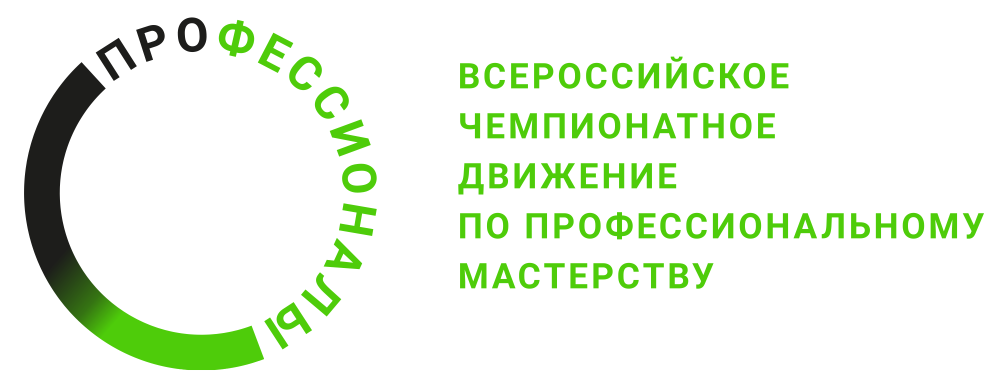 ПРОГРАММА ПРОВЕДЕНИЯ(Наименование этапа) этапа чемпионата (наименование региона)по компетенции Обогащение полезных ископаемых
Общая информацияОбщая информацияПериод проведенияМесто проведения и адрес площадкиФИО Главного экспертаКонтакты Главного экспертаД-2  / «___» ___________ 2024 г.Д-2  / «___» ___________ 2024 г.13:00-13:15Прибытие экспертов на площадку13:15-15:15Инструктаж по технике безопасности с экспертами13:15-15:15Совещание экспертов. Обсуждение КЗ.13:15-15:15Внесение 30% изменений13:15-15:15Изменение критериев оценки13:15-15:15Распределение модулей между экспертами15:15-16:15Внесение списков экспертов и участников, критериев оценки в ЦСО16:15Обед17:00-18:00Обсуждение с экспертами Положения Регионального этапа Чемпионата17:00-18:00Обсуждение экспертами особенностей КЗ.17:00-18:00Проверка готовности документации.17:00-18:00Утверждение конкурсной документации.18:00Отбытие экспертов.Д-1  / «___» ___________ 2024 г.Д-1  / «___» ___________ 2024 г.8:00 - 9:15Проверка оборудования 9:00- 9:15Прибытие участников на площадку09:15-09:45Кофе-Брейк для конкурсантов и экспертов 9:45- 11:00Техника безопасности. Ознакомление с оборудованием. Знакомство с оборудованием и рабочими местами11:45-12:00Обсуждение особенностей КЗ.12:00-13:00Обед для конкурсантов и экспертов13:00Отбытие участников.Д1  / «___» ___________ 2024 г.Д1  / «___» ___________ 2024 г.08:00-08:15Прибытие участников на площадку. Проверка оборудования08:15-08:30Инструктаж по технике безопасности с экспертами и участниками08:30-09:00Кофе-брейк для конкурсантов и экспертов 09:00-09:15Выдача задания на модуль А. Ознакомление с заданием.09:15-13:15Выполнение задания модуля А. (4ч)13:15-13:45Оценка модуля А. 13:45-14:45Обед для конкурсантов, экспертов и волонтеров 14:45-15:00Выдача задания на модуль Б. Ознакомление с заданием.15:00-18:00Выполнение задания модуля Б (3ч)18:00-18:45Оценка модуля Б. 18:45-19:00Совещание участников и экспертов. Подведения итогов дня.19:00-19:30Ужин для конкурсантов и экспертов 19:30Отбытие участников.19:30-20:30 Занесение результатов в ЦСОД2  / «___» ___________ 2023 г.Д2  / «___» ___________ 2023 г.08:00-08:15Прибытие участников на площадку. Проверка оборудования08:15-08:30Инструктаж по технике безопасности с экспертами и участниками08:30-09:00Кофе-брейк для конкурсантов и экспертов 09:00-09:15Выдача задания на модуль В. Ознакомление с заданием.09:15-12:15Выполнение задания модуля В. (3ч)12:15-13:00Оценка модуля В. 13:00-14:00Обед для конкурсантов, экспертов и волонтеров14:00-14:15Выдача задания на модуль Г. Ознакомление с заданием.14:15-17:15Выполнение задания модуля Г. (3ч)17:15-18:00Оценка модуля Г. 18:00-18:15Совещание участников и экспертов. Подведения итогов дня.18:15-19:00Ужин для конкурсантов и экспертов 19:00Отбытие участников.19:00-20:00 Занесение результатов в ЦСОД3  / «___» ___________ 2023 г.Д3  / «___» ___________ 2023 г.08:00-08:15Прибытие участников на площадку. Проверка оборудования08:15-08:30Инструктаж по технике безопасности с экспертами и участниками08:30-09:00Кофе-брейк для конкурсантов и экспертов 09:00-09:15Выдача задания на модуль Д Ознакомление с заданием.09:15-13:15Выполнение задания модуля Д (4ч)13:15-13:45Оценка модуля Д. 13:45-14:45Обед для конкурсантов, экспертов и волонтеров 14:45-15:00Совещание участников и экспертов. Подведения итогов дня.15:00-16:30Занесения итоговых данных в ЦСО и проверка рукописных оценочных ведомостей экспертами-компатриотами.16:30-17:30Ужин для конкурсантов и экспертов 17:30-18:30Церемония награждения 18:30Отбытие участников с площадки